Lytovshchykov SerhiyExperience:Position applied for: 2nd EngineerDate of birth: 07.09.1968 (age: 49)Citizenship: UkraineResidence permit in Ukraine: NoCountry of residence: UkraineCity of residence: &mdash;Permanent address: MykolaevContact Tel. No: +38 (051) 221-09-77 / +38 (066) 327-25-91E-Mail: silonnet@mail.ruU.S. visa: NoE.U. visa: NoUkrainian biometric international passport: Not specifiedDate available from: 20.10.2013English knowledge: ModerateMinimum salary: 0000 $ per monthPositionFrom / ToVessel nameVessel typeDWTMEBHPFlagShipownerCrewing2nd Engineer13.07.2012-09.12.2012Christina BBulk Carrier77053MAN B&W9325 kWLiberiaJohann M.K.BlumenthalVita Maritime2nd Engineer13.10.2011-10.02.2012Anna ElisabethBulk Carrier55 518MAN B&W8200 kWMonroviaJohann M.K.BlumenthalVita Maritime2nd Engineer07.12.2010-26.05.2011JOCK RICKMERSContainer Ship14278Zulzer17765 kWMarshal isl.Rickmers ReedereiVita Maritime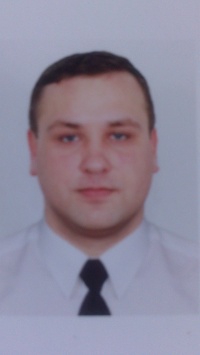 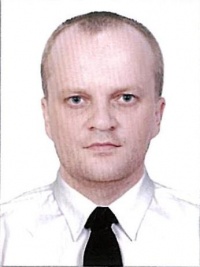 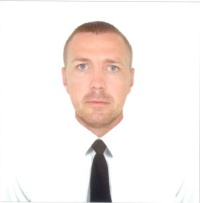 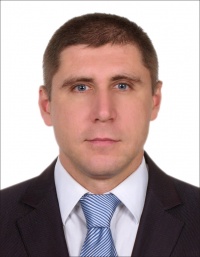 